Please use this format. You may have to move the boxes/ titles around with your curser. See sample. delete this  THAD  Therapeutic Horticulture Activity DatabaseActivity: Goal: Populations: TH Activity Plan – Text by [Text Here]Photo by [Text Here]Optional—if relevant: Original publication: Author (last name, first initial.), (date). Publication. Volume #(Issue #). web link.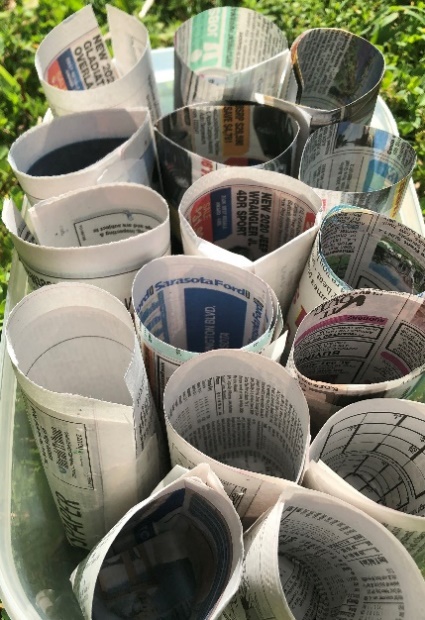  STEP-BY-STEP PROCESS: Pre-Session Preparation: Facilitator begins session by APPLICATIONS FOR POPULATIONS: SAFETY CONSIDERATIONS: Facilitators are responsible for knowing poisonous and toxic plants and plant parts.NOTES OR OTHER CONSIDERATIONS:  REFERENCES/ RESOURCES:Edits were made for THAD purposes in 2024. TH Activity Plan form developed by Lesley Fleming, Susan Morgan and Kathy Brechner (2012), revised in 2024.